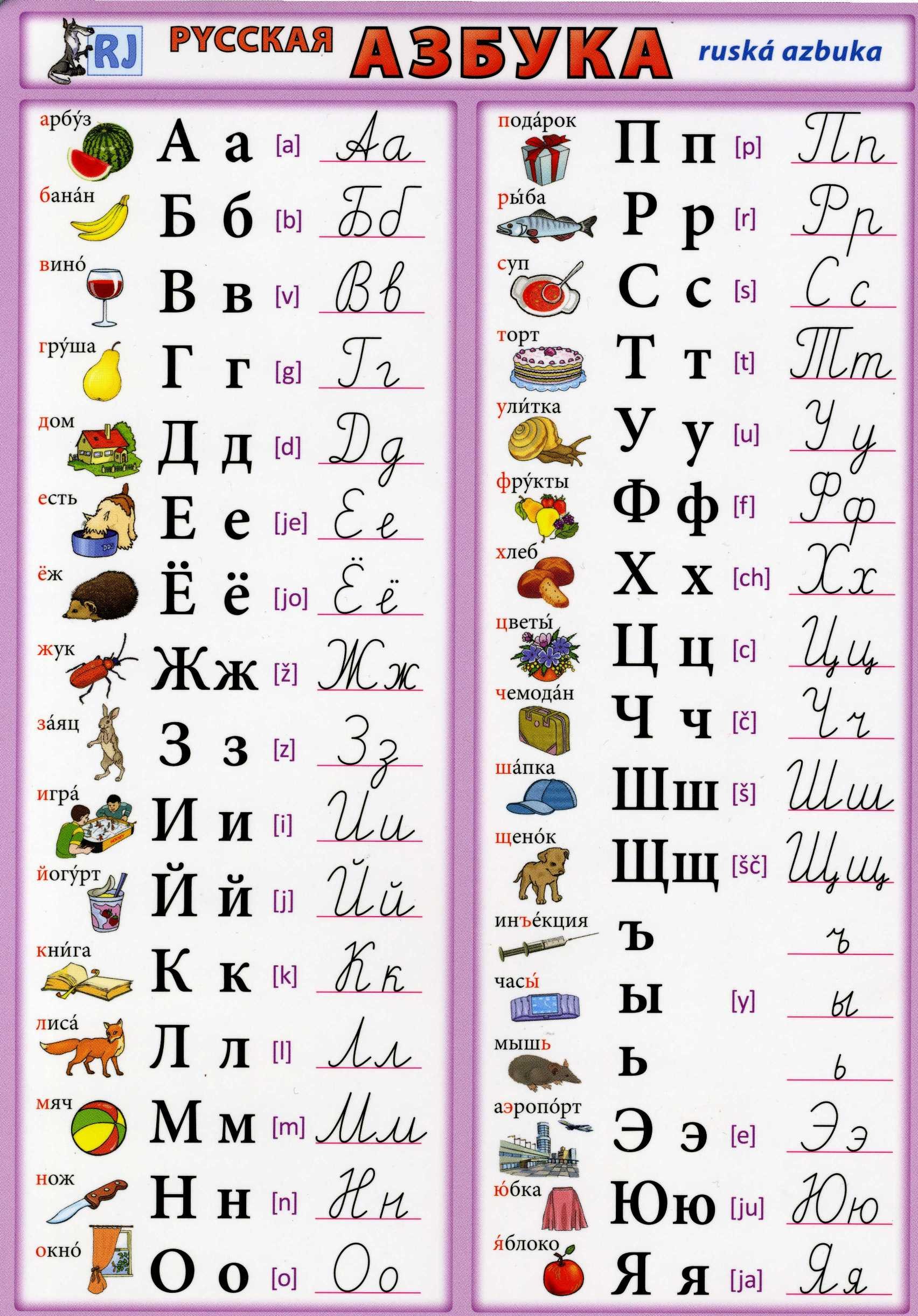 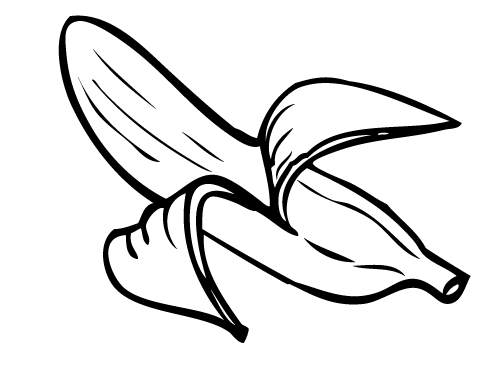 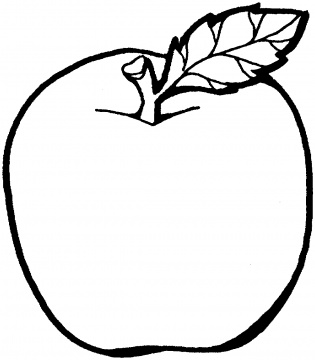 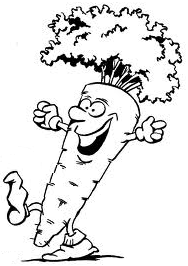 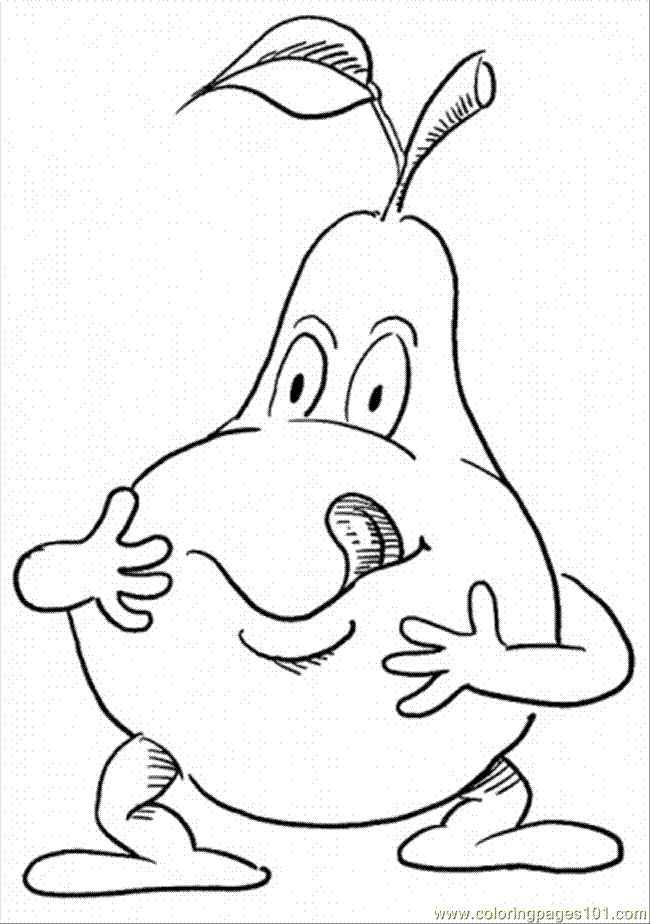 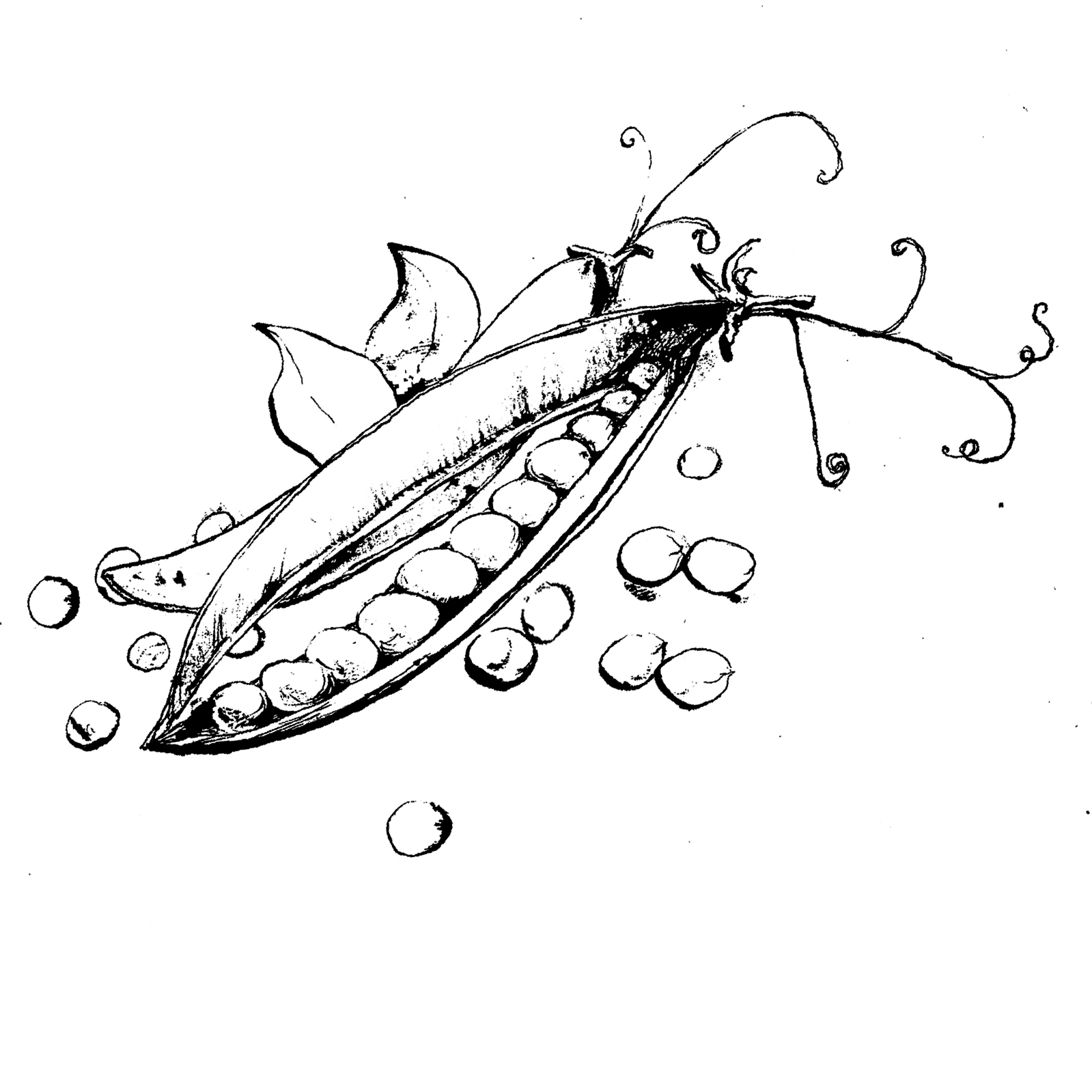 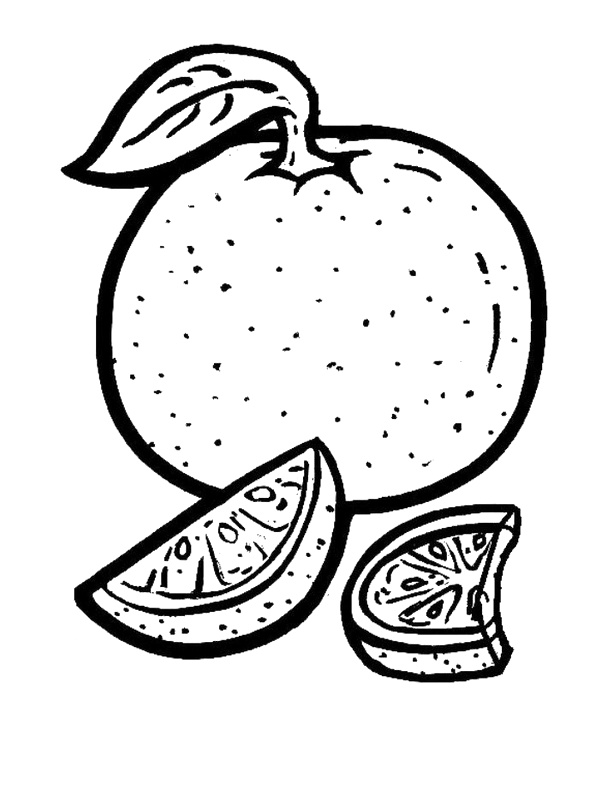 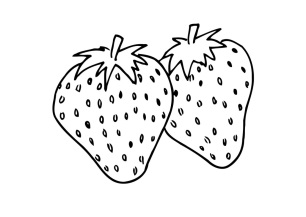 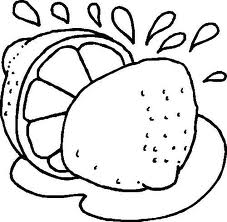 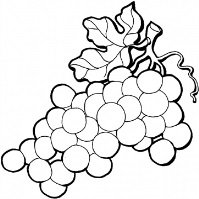 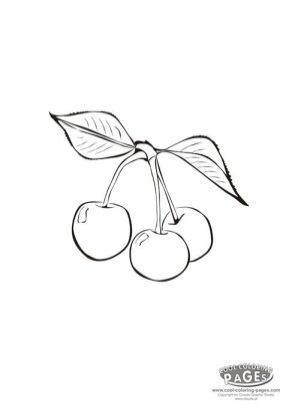 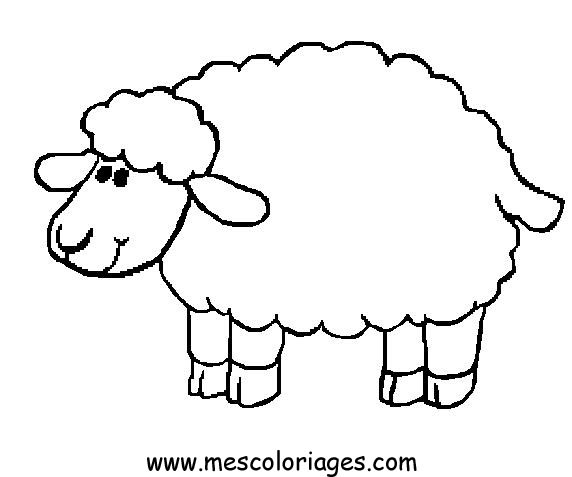 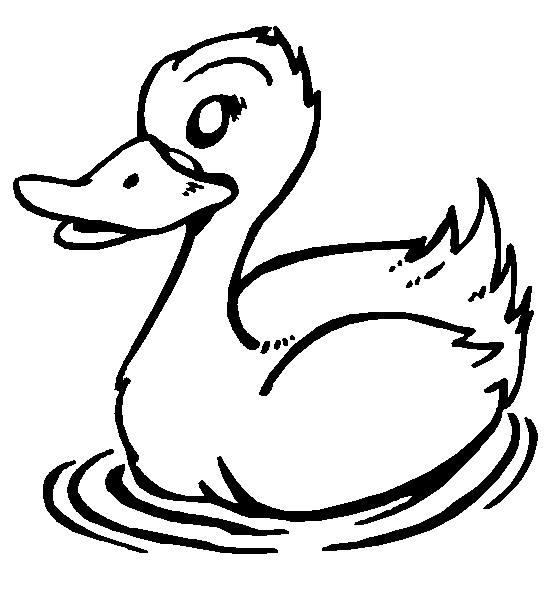 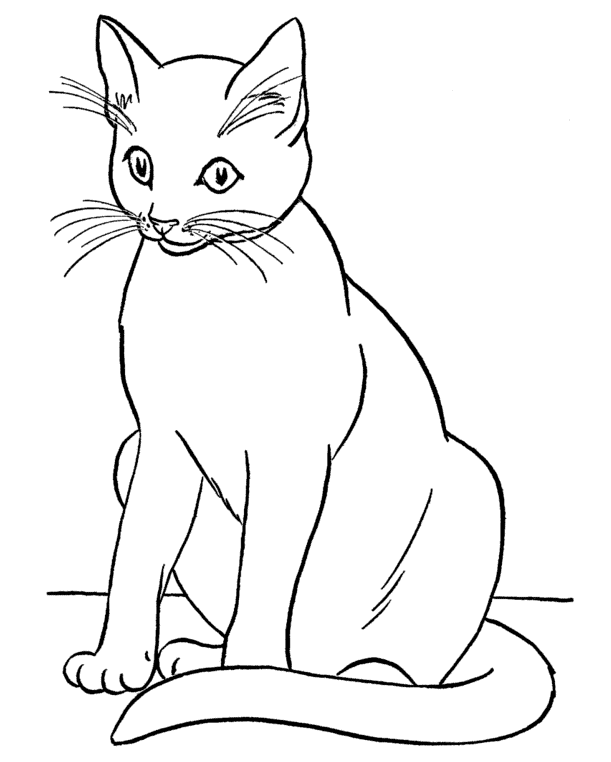 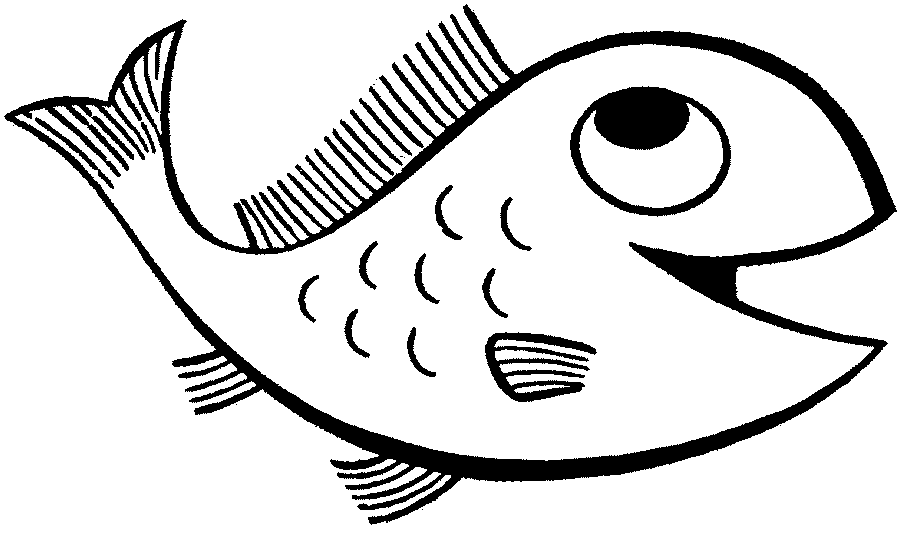 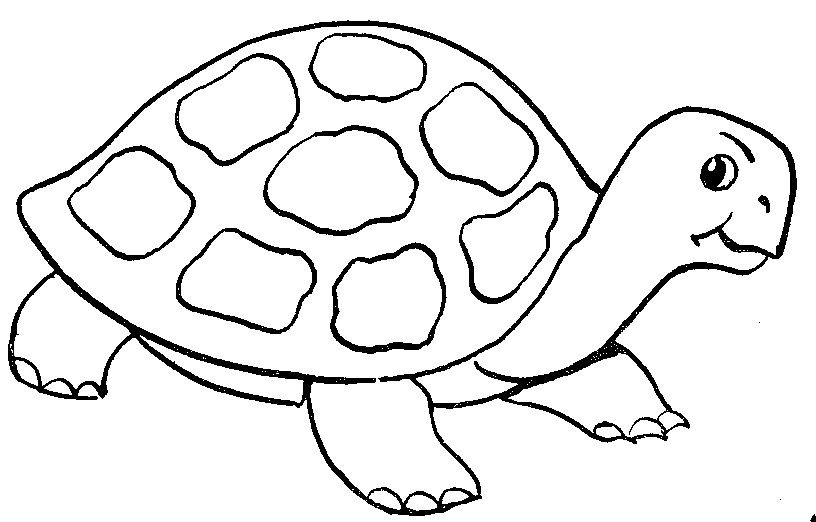 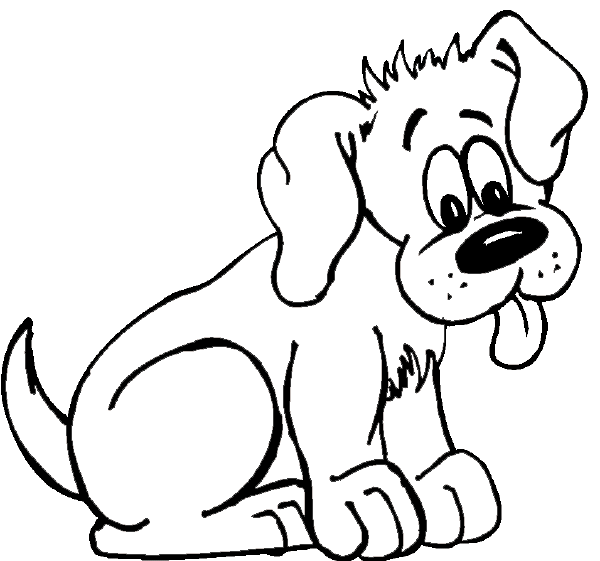 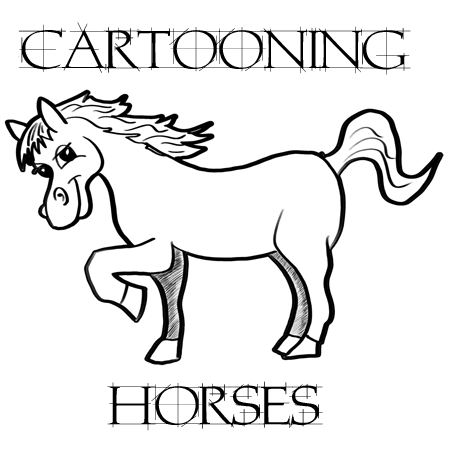 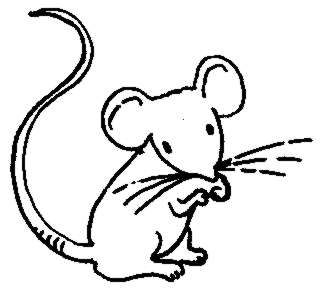 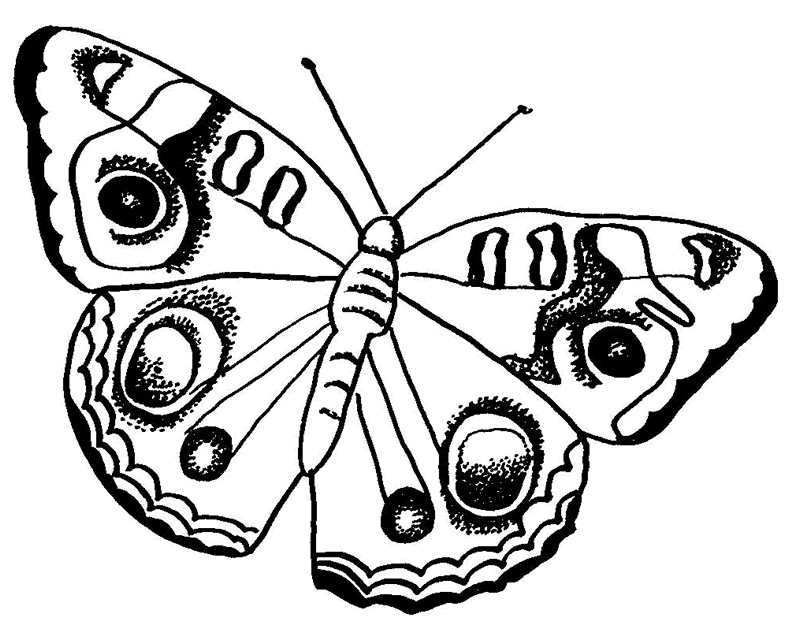 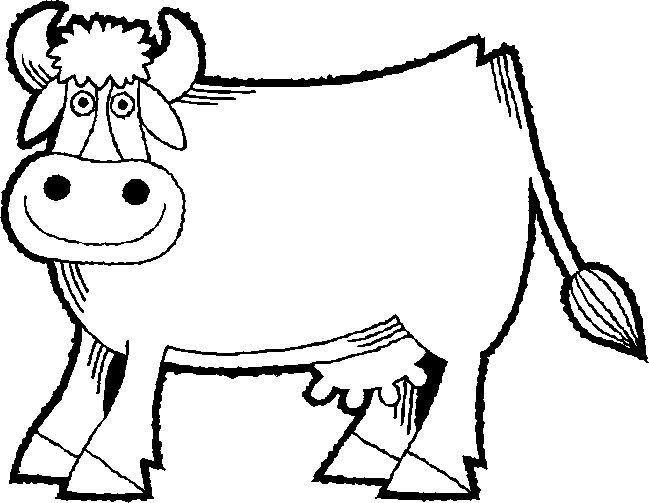 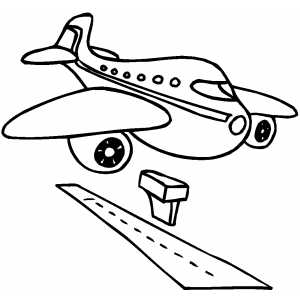 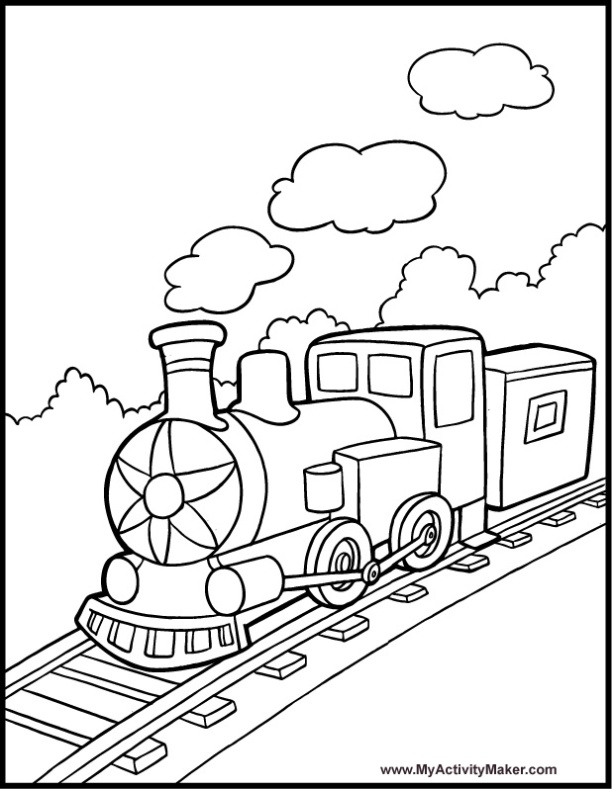 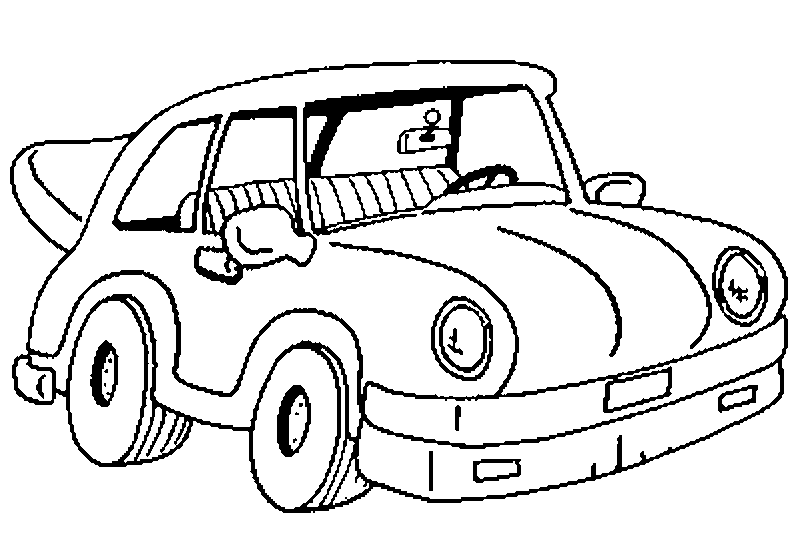 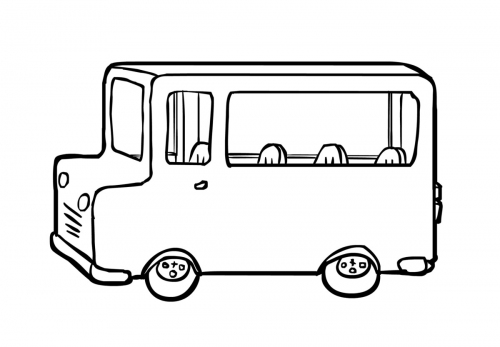 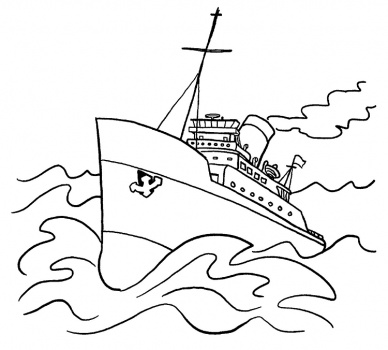 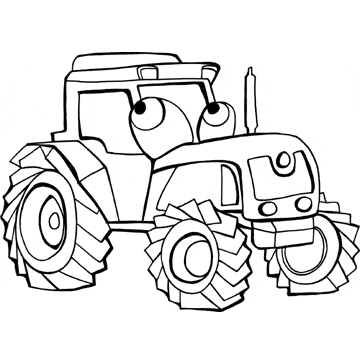 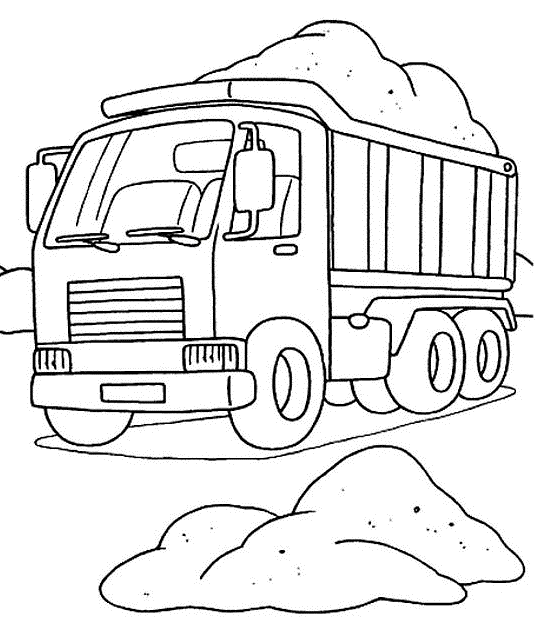 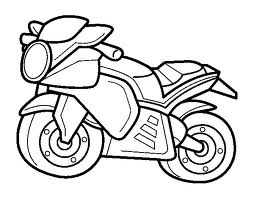 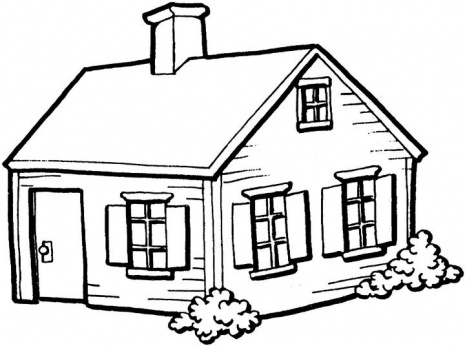 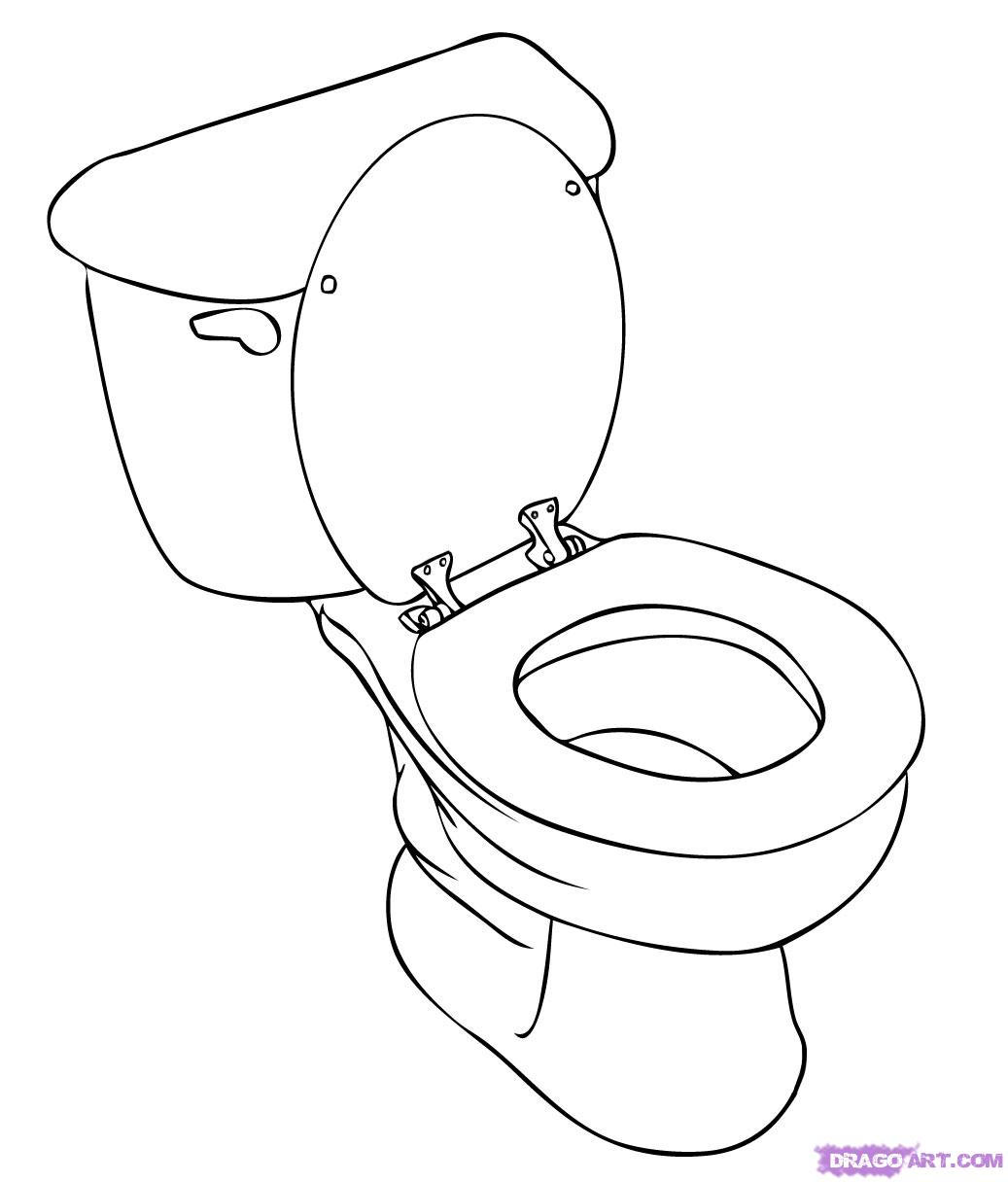 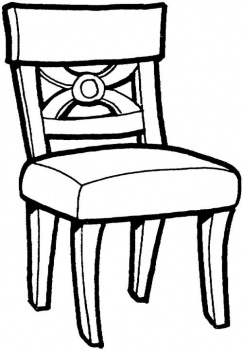 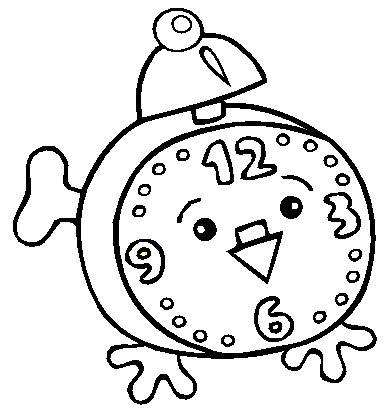 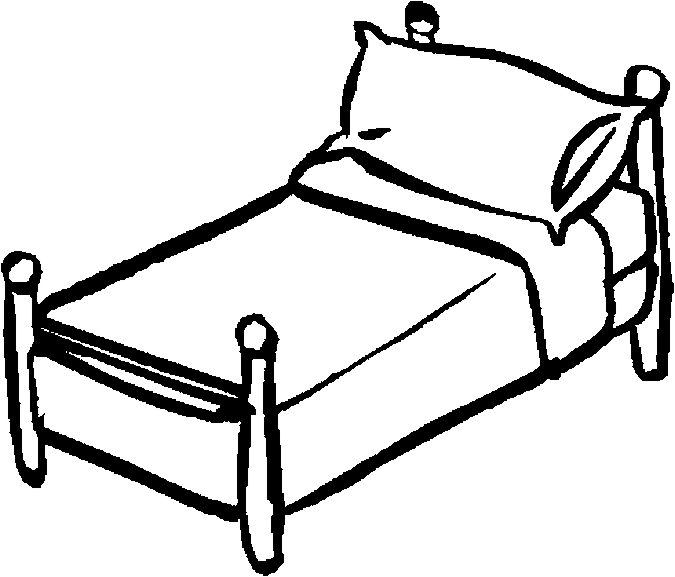 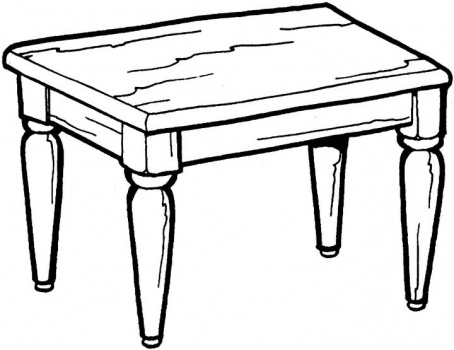 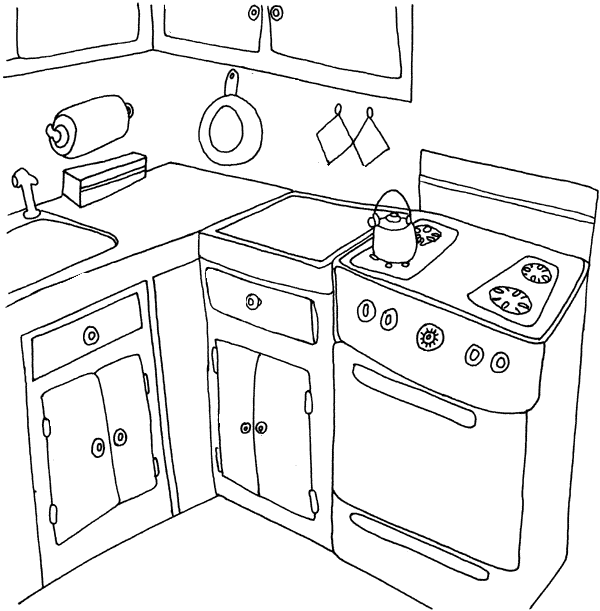 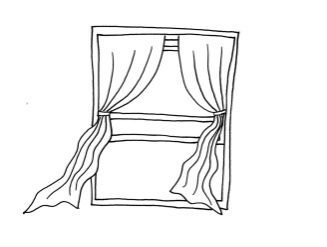 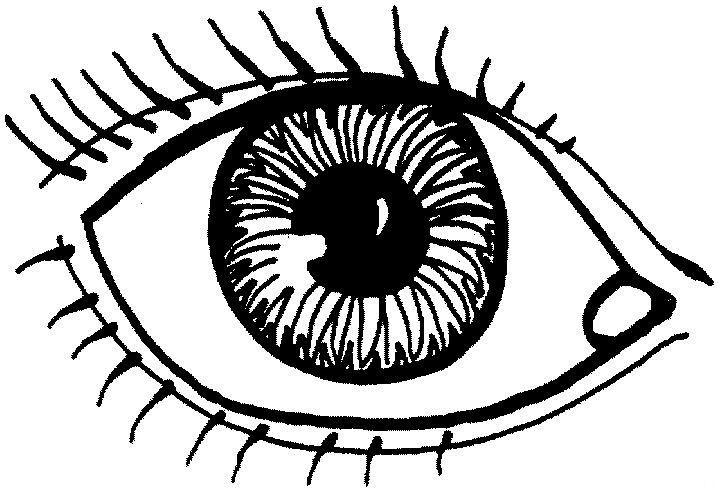 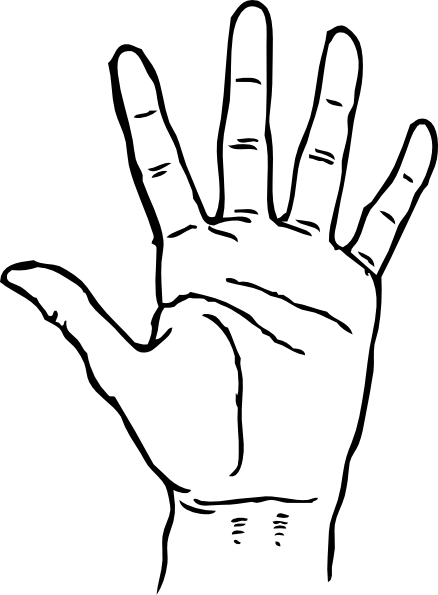 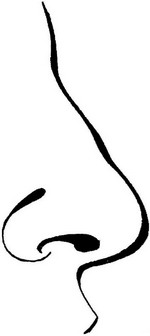 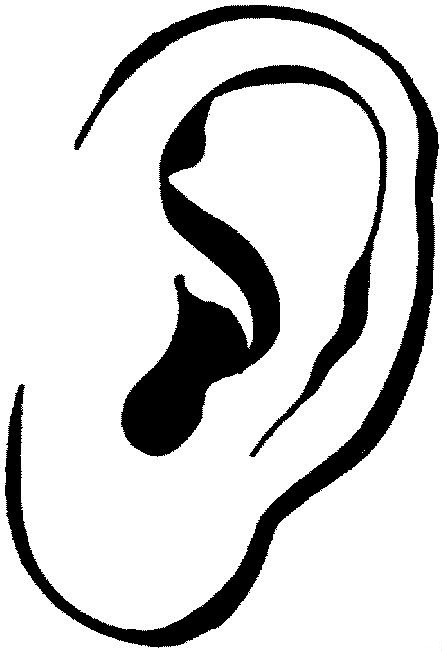 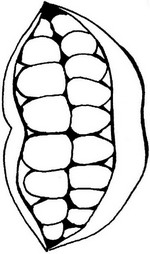 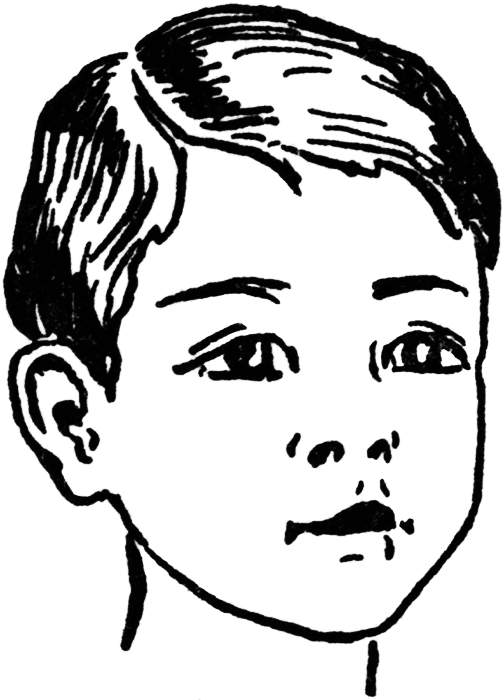 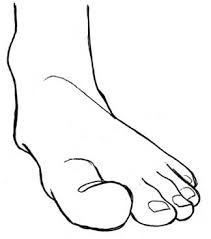 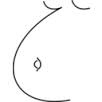 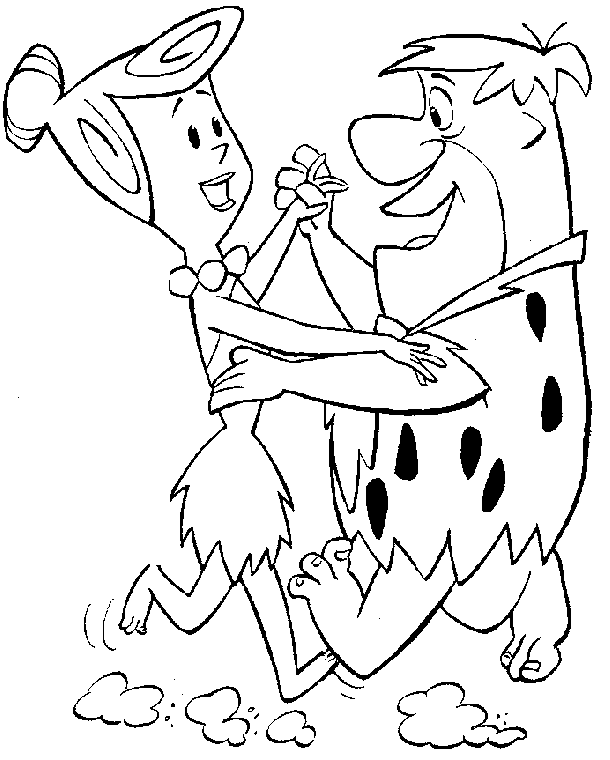 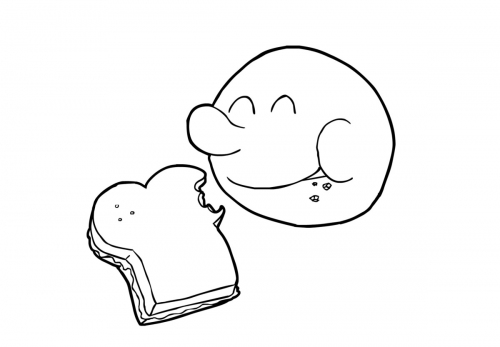 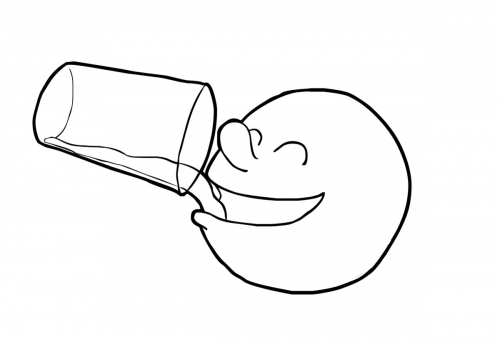 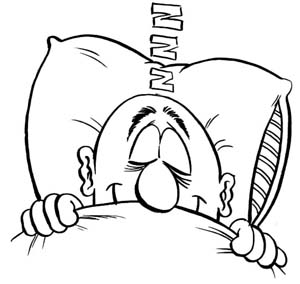 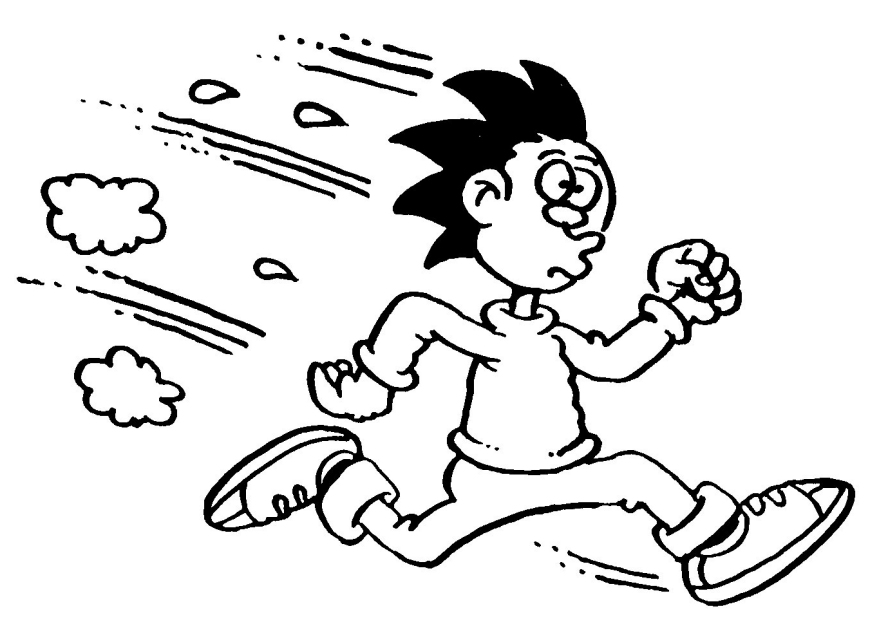 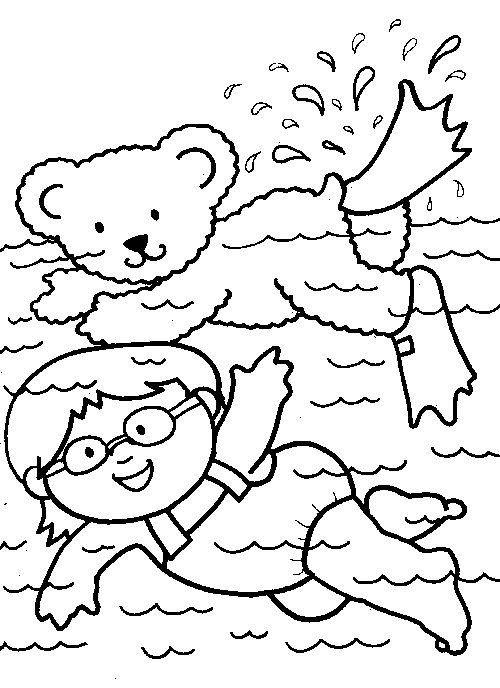 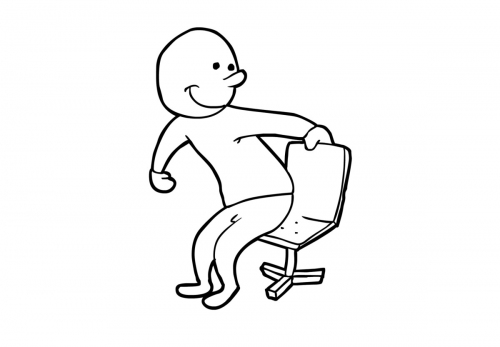 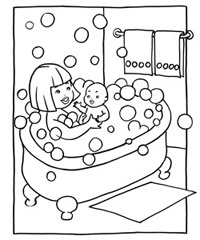 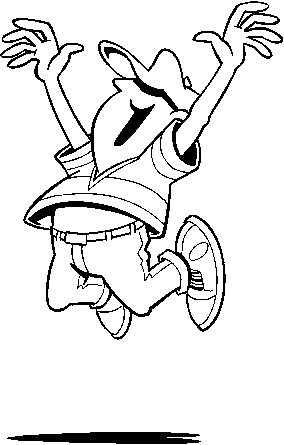 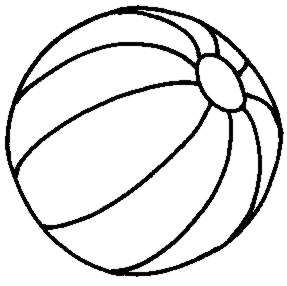 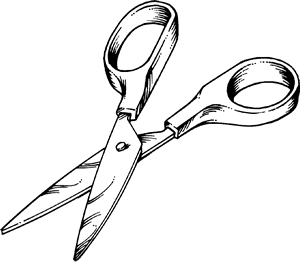 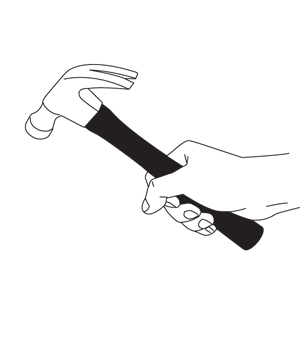 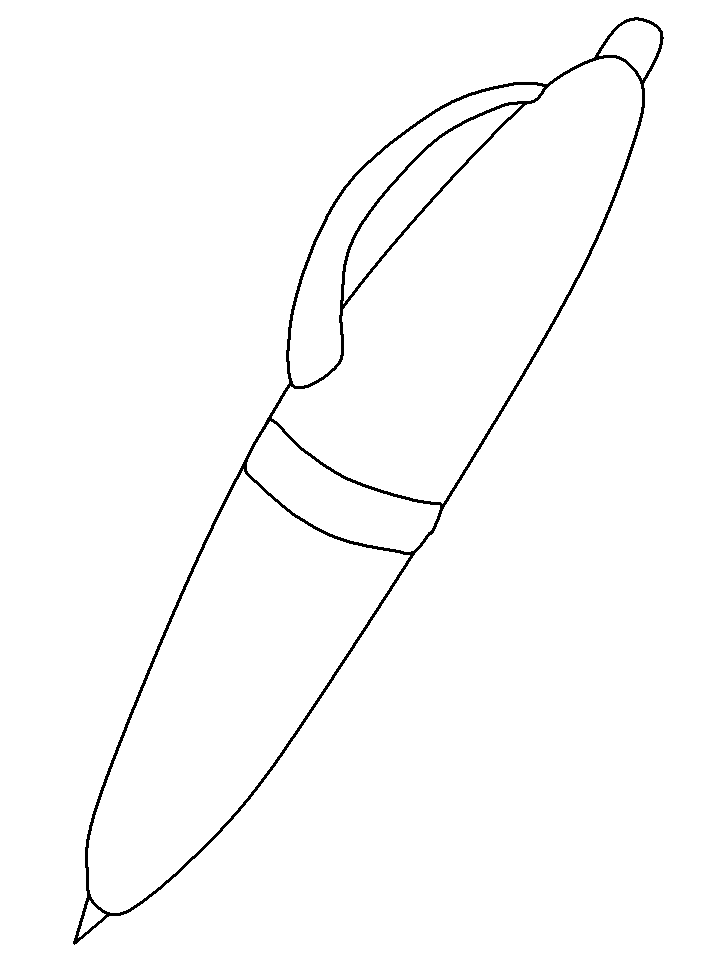 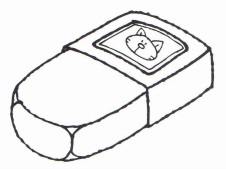 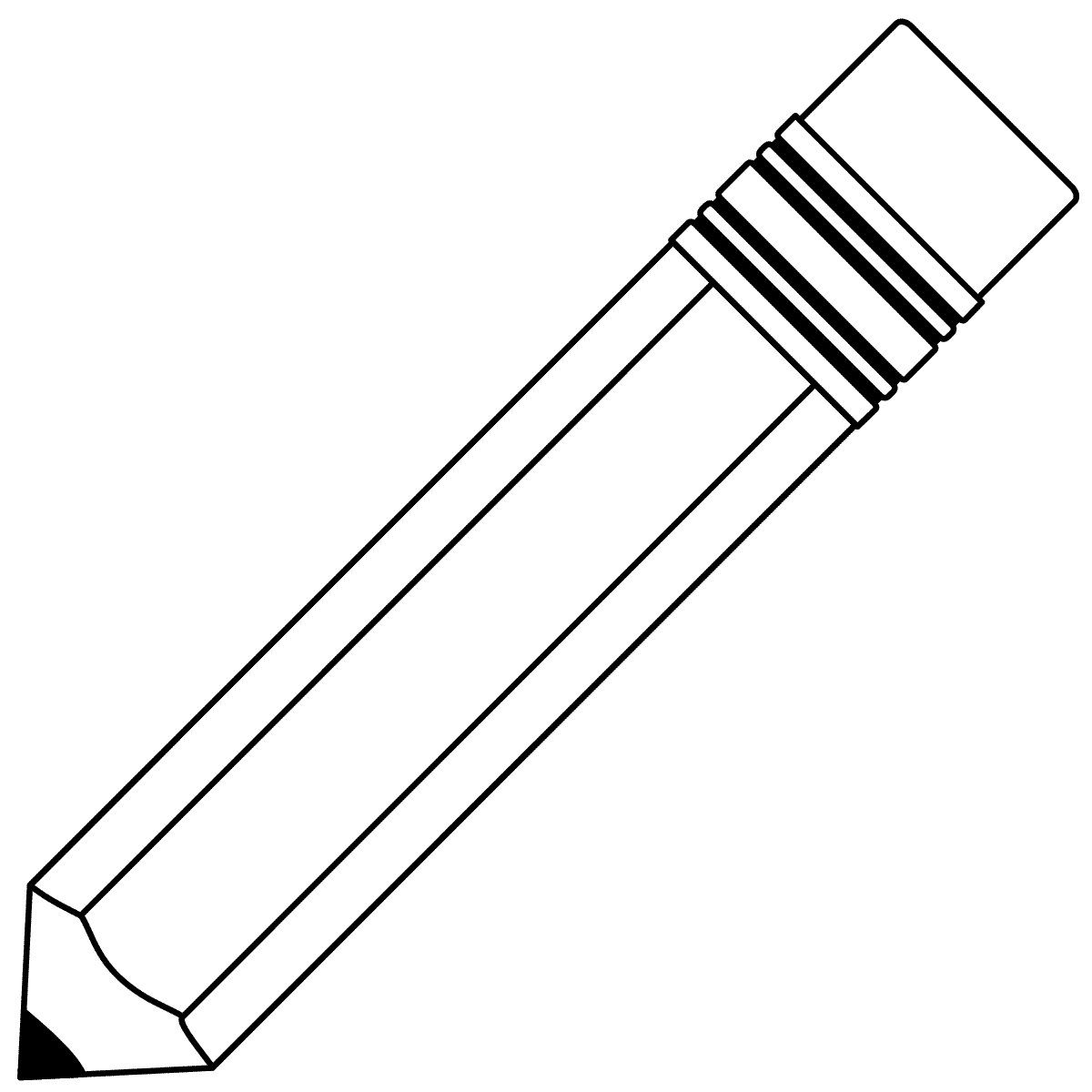 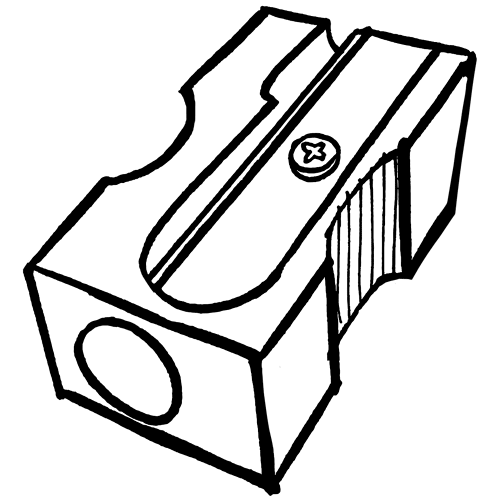 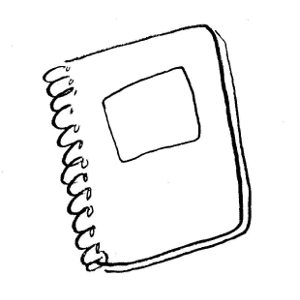 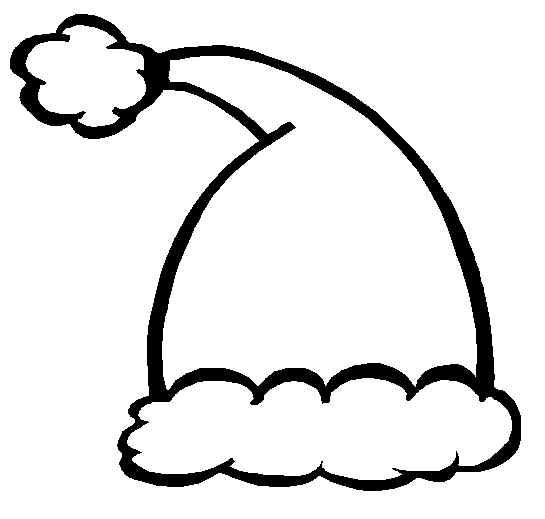 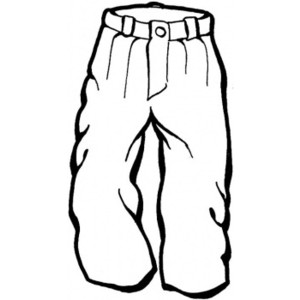 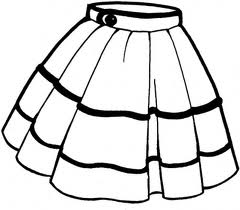 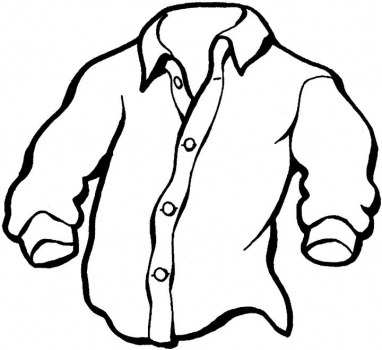 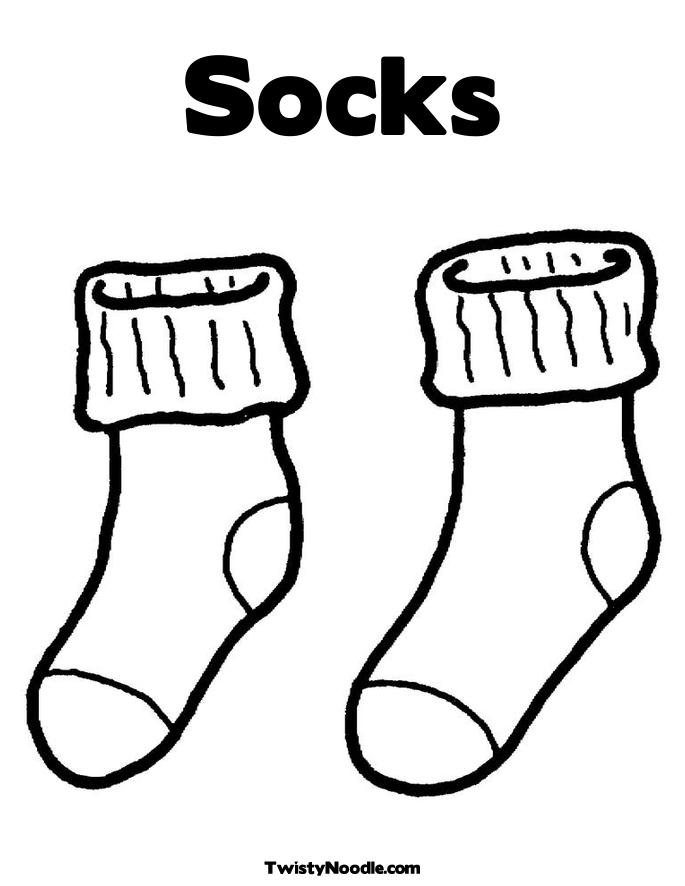 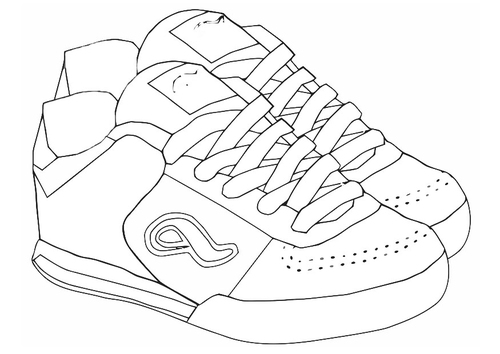 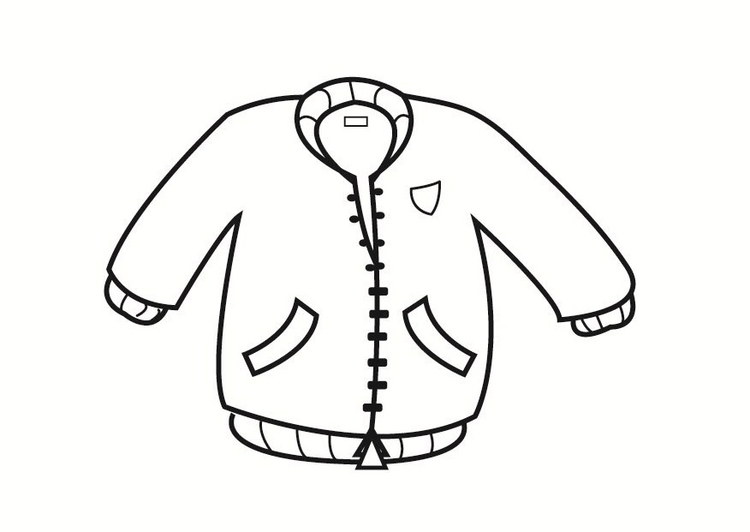 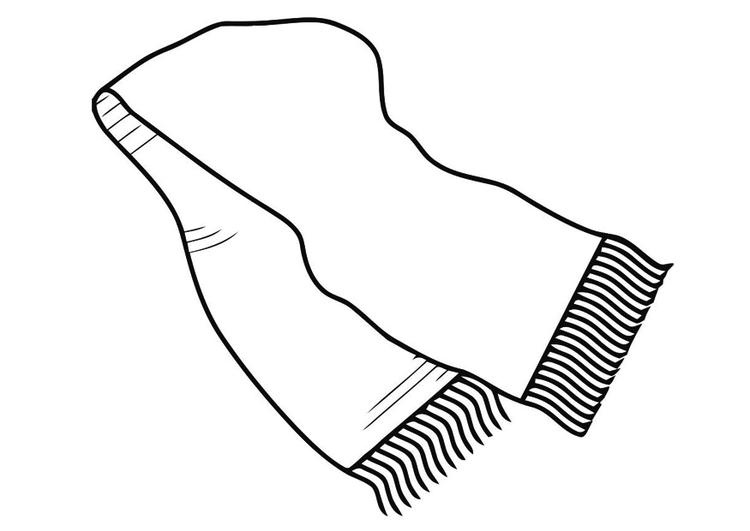 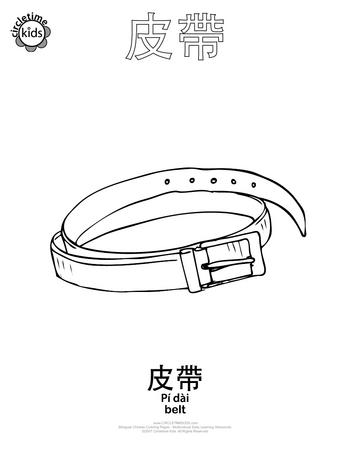 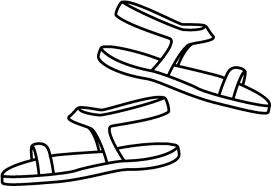 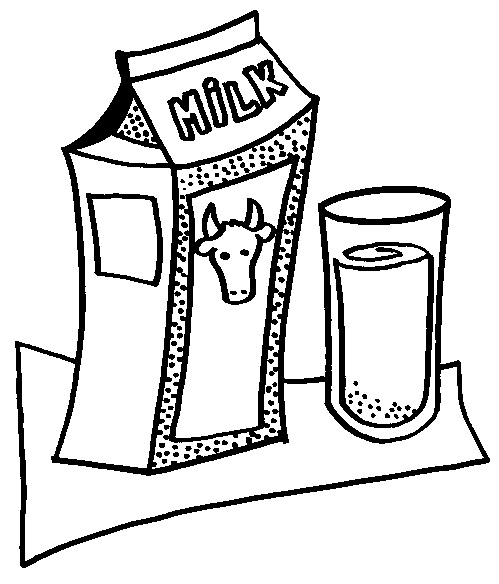 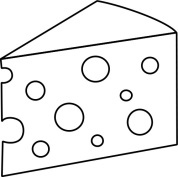 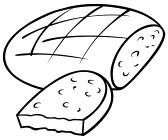 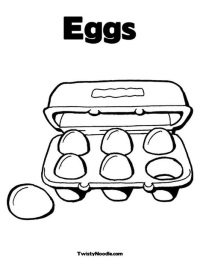 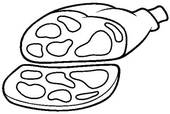 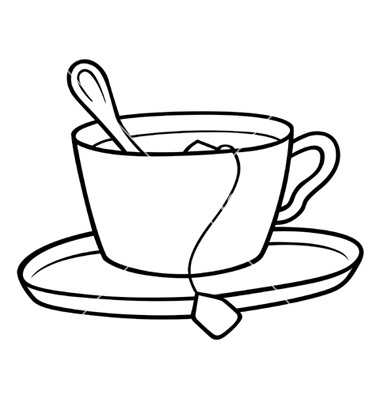 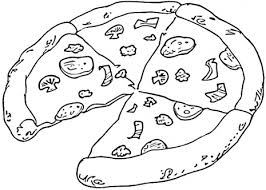 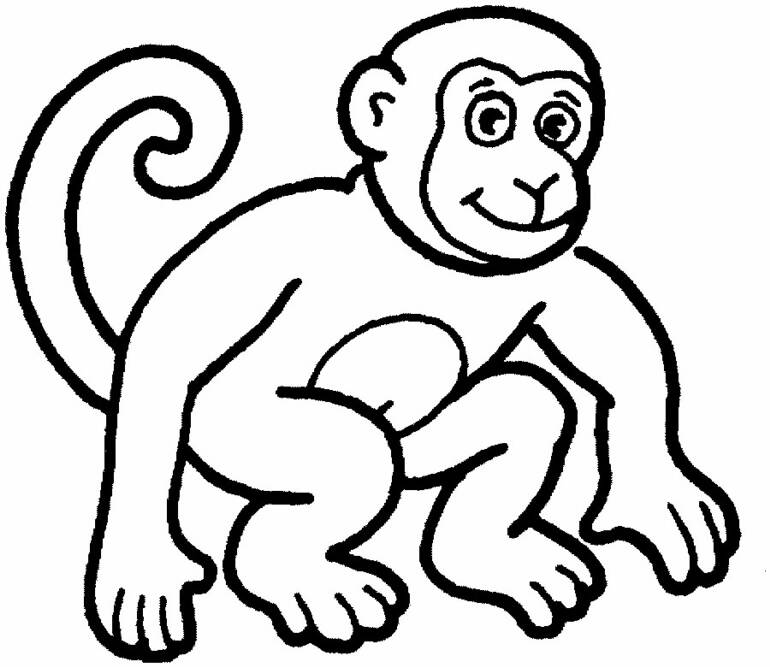 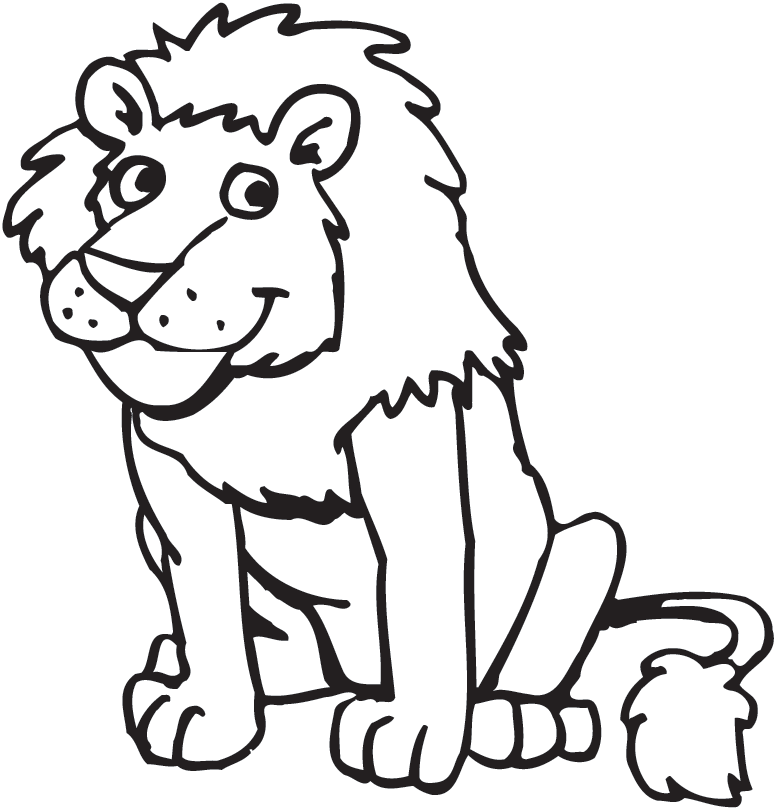 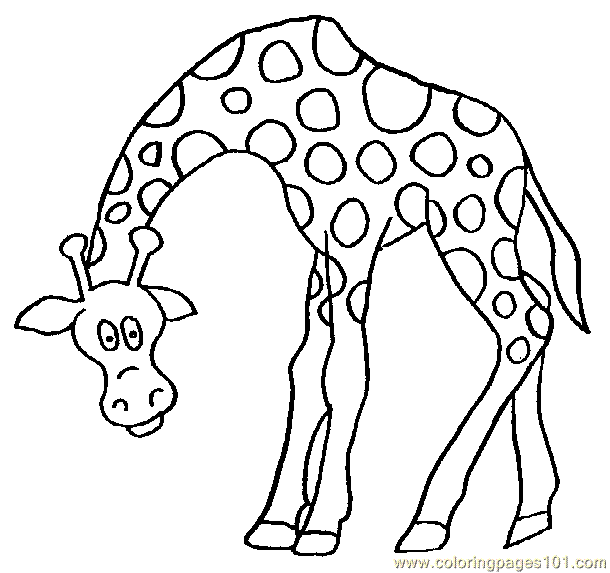 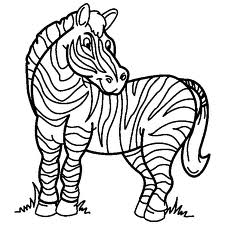 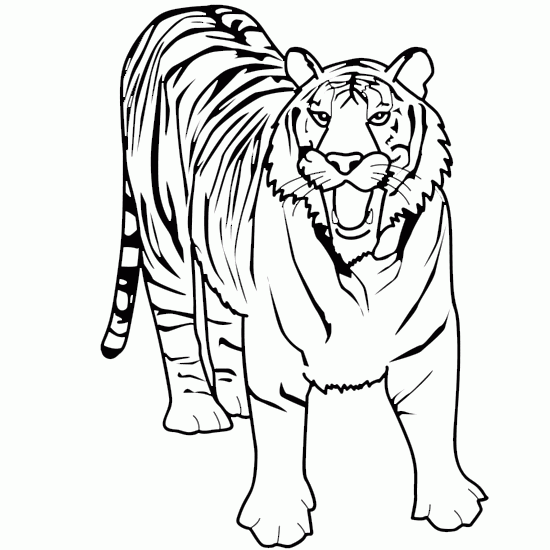 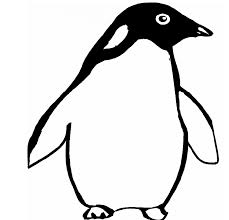 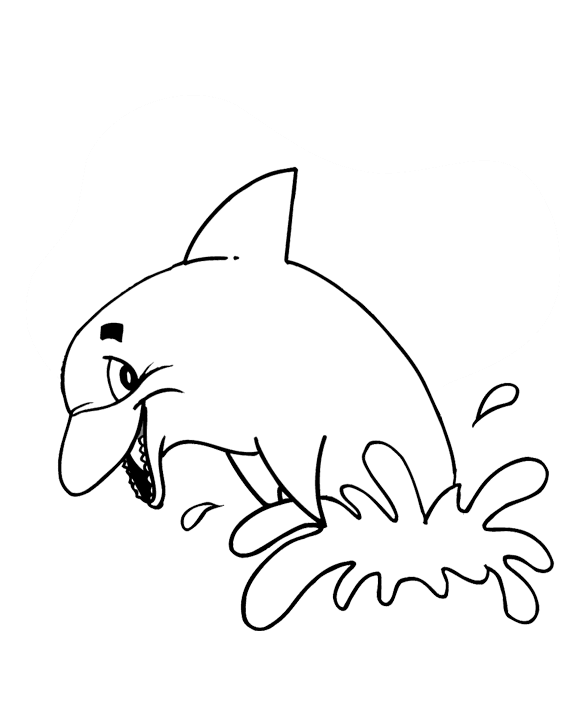 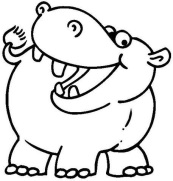 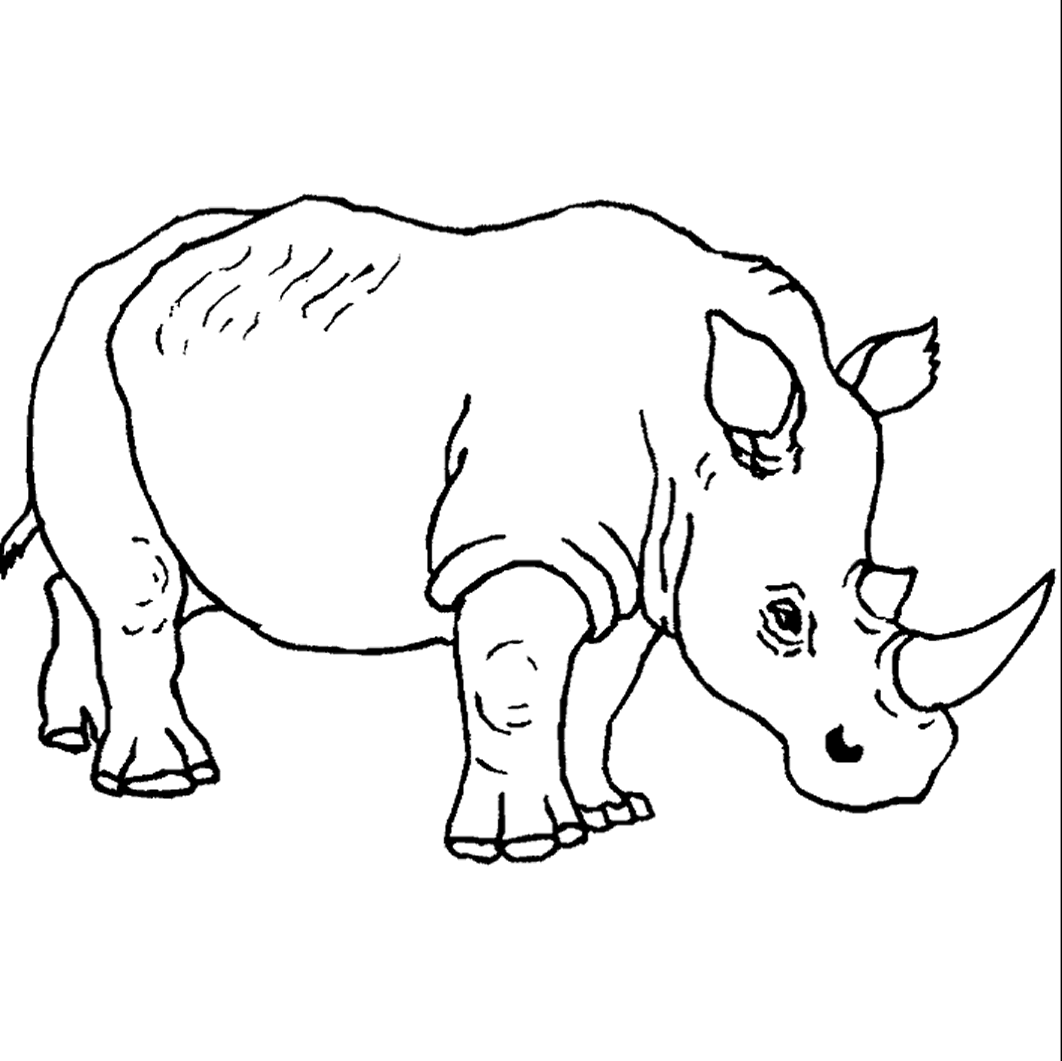 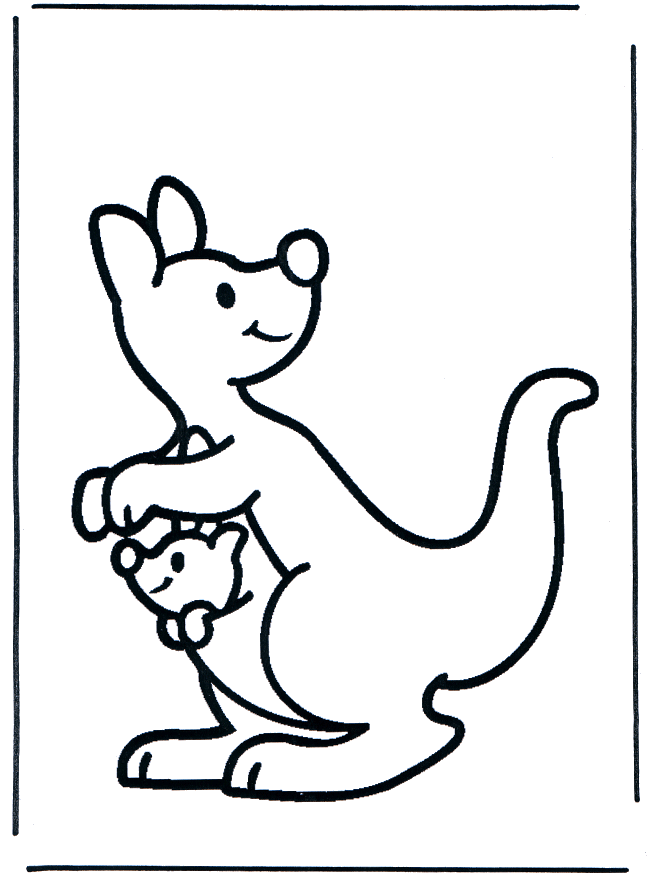 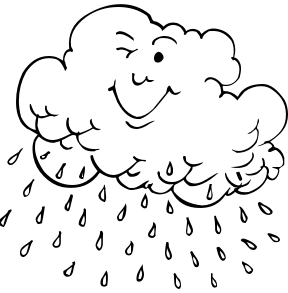 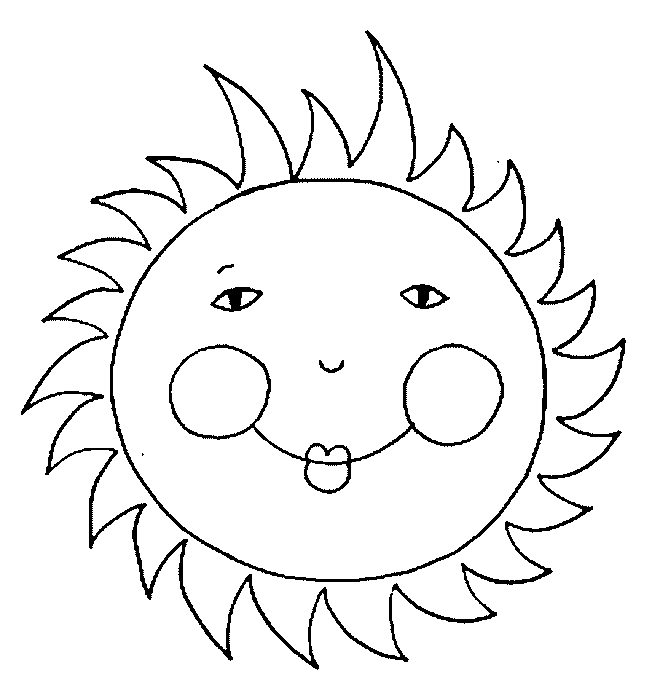 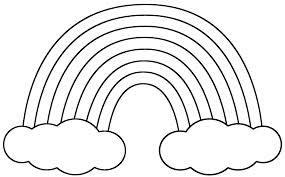 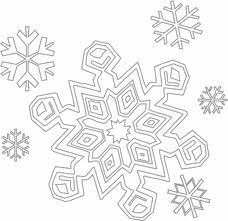 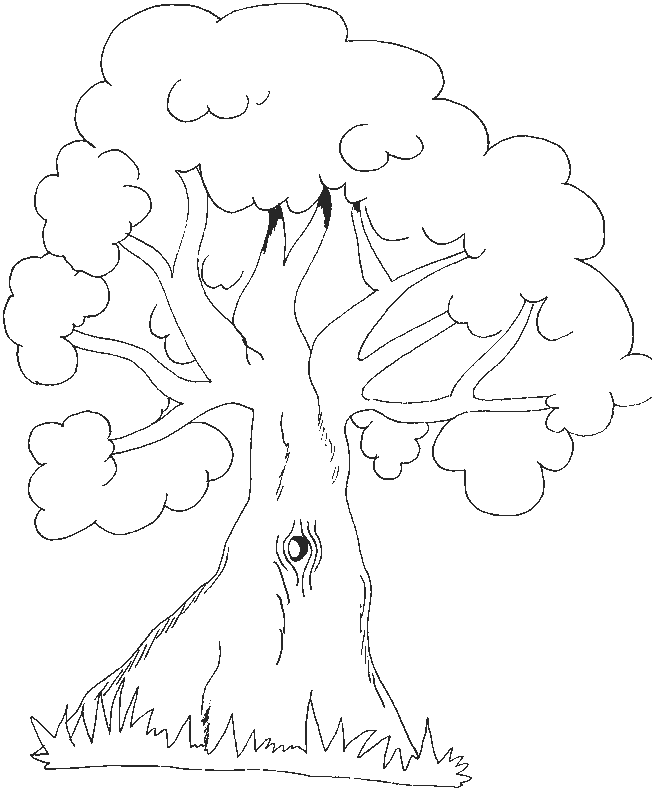 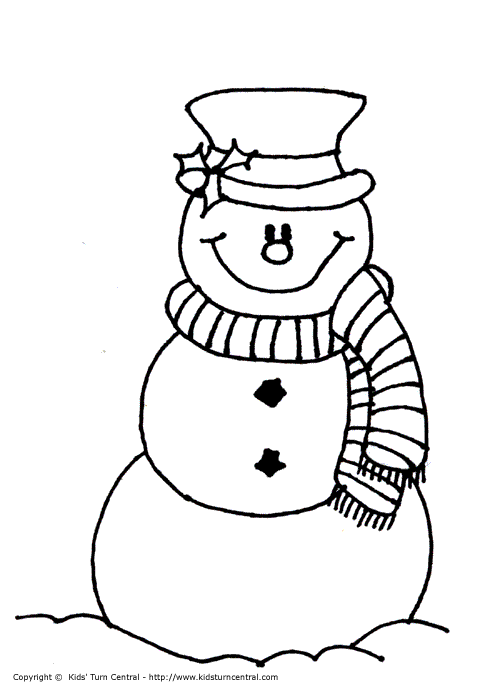 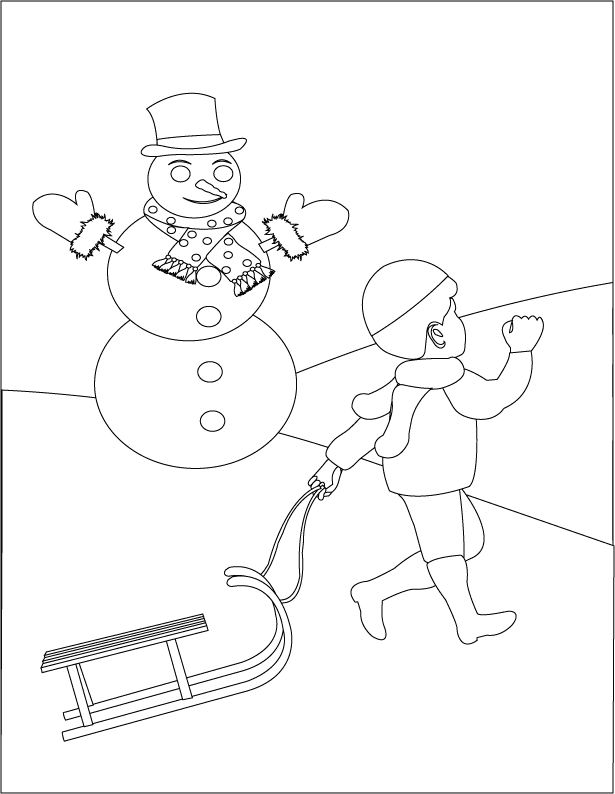 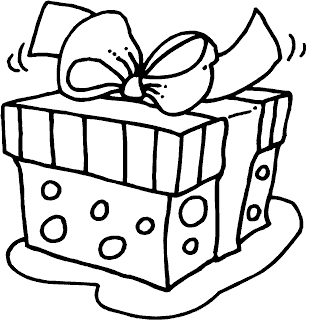 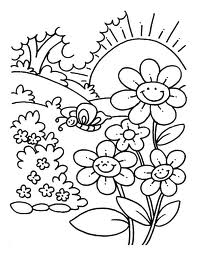 бананяблокоморковьгрушагорохоранжевыйклубникалимонвиноградвишняовцауткакошкарыбачерепахасобакалошадьмышьбабочкакоровасамолетпоездавтомобильавтобускорабльтракторгрузовиквелосипедмотоциклподводная лодкадомтуалетстулчасыкроватьстолкухняумывальникдверьокноглазруканосухоустаголовафутживотколеношеятанецестьпитьспатьбежатьплаватьсадитьсякупатьсяскакатьчитатьмячножницымолотокручкаластиккарандашточилкакнигакубикибарабаншапкабрюкиюбкарубашканоскиобувьветровкашарфременьсандалиимолокосырхлебяйцамясочайтортмаслосуппиццаобезьяналевжирафзебратигрпингвиндельфингиппопотамносорогкенгурудождьсолнцерадугаснегночьветерморозгромзонтикдеревозимаснеговиксаниподароклыжаосенькоршунвеснацыпленоклето